Maryland Project WILD		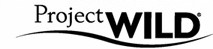 Facilitator Reporting FormYour Name:      Mailing Address:      Date of Workshop:      	Location:      Facilitator(s): Please include the names of all facilitators:      Kind of Event: (please check one)Length of time:     	   	Number of Participants:     Audience: (check all that apply)Specify what materials, if any, participants received (check all that apply).Was academic or other credit provided?If yes, what kind:        How many units:       From:      Overall participant response:(Please turn over to provide additional information) Summary of Project WILD activities: (please attach agenda, if needed): Preparation: Briefly describe what means were used to announce this event (include example materials if possible; i.e. flyers).Follow-up: Indicate whether follow-up with participants is planned.  If so, please briefly describe.Time Spent on Workshop: Please estimate how much time you spent planning for the workshop and with the actual workshop. Please factor in your time as well as the time of additional facilitators. Budget: (please list fees charged and items purchased such as snacks, materials, etc)Participant Fee (if applicable):      Would you be interested in offering Project WILD again?	Did you experience any challenges offering the workshop? If so, then please describe:      General Comments:      Thanks for your time and effort in offering Project WILD and providing this information. Please return this form, surveys and sign-in sheet to Sarah Witcher (Sarah.Witcher1@maryland.gov) within 2 weeks of workshop.  Sarah Witcher, Dept of Natural Resources, 580 Taylor Ave, E-1; Annapolis, MD 21401Phone: 410-260-8566.  Fax: 410-260-8596ItemItemValue of ItemsDirect Dollars:In-kind contribution:Total: